Name: …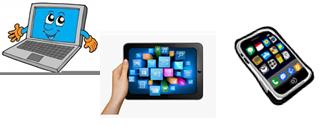 Surname: …Home Schooling 59CTRL + CLICK TO GO ONLINE!https://forms.gle/PC1tYYgyerrucJhW8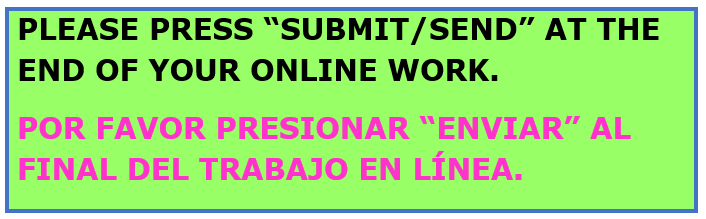 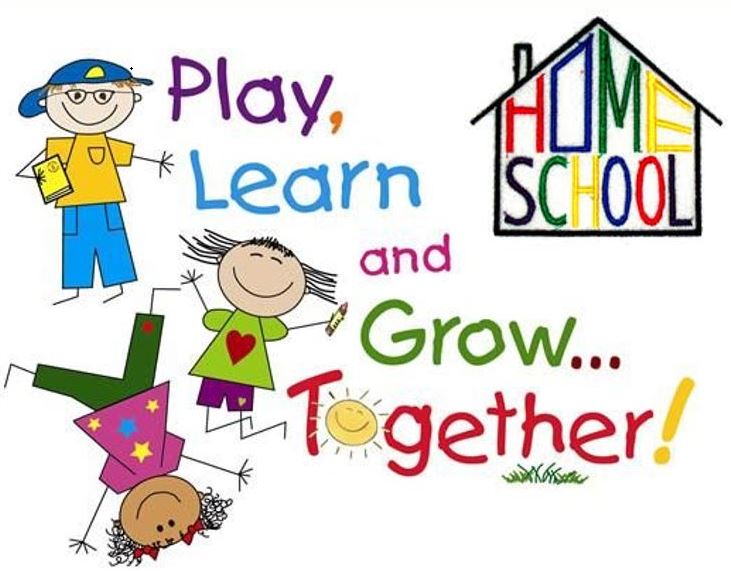 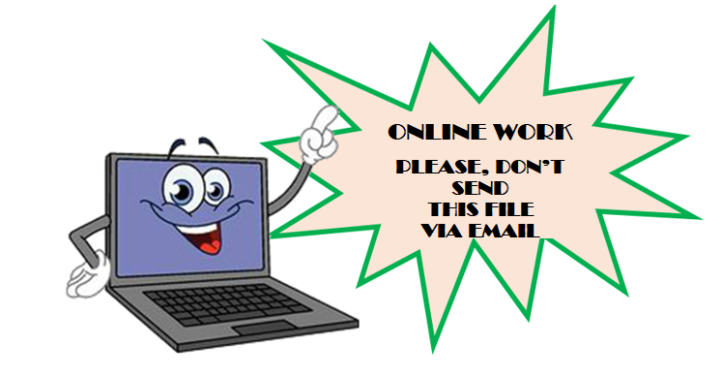 